Обработка изделий: Кромки фанеры закруглены и шлифованы, окрашены. Для окраски элементов из влагостойкой фанеры применяется водно-дисперсионное покрытие, устойчивое к атмосферному и химическому воздействию. На фанерных элементах нанесено стилизованное изображение износостойкими красками на UV-принтере. Финишное покрытие - водно-дисперсионный лак с добавлением биоцидной добавки НАНОСЕРЕБРО.Изделия из металла имеют плавные радиусы закругления и тщательную обработку швов. Для покрытия изделий из стали используется экологически чистое, обладающее хорошей устойчивостью к старению в атмосферных условиях, стабильностью цвета антикоррозийное, выдерживающее широкий диапазон температур, двойное порошковое окрашивание.В целях безопасности все отдельно выступающие детали и резьбовые соединения закрыты пластиковыми колпачками, края болтов закрыты пластиковыми заглушками.Закладные детали опорных стоек – двойное порошковое окрашивание.Соответствие стандартам: Все изделия ТМ СКИФ спроектированы и изготовлены согласно национальному стандарту РФ, а именно ГОСТ Р52169-2012, ГОСТ Р52299-2013.Оборудование изготовлено по чертежам и техническим условиям изготовителя и соответствует требованиям ТР ЕАЭС 042/2017.Паспорт на изделие: на русском языке, согласно ГОСТ Р 52301-2013, раздел 5.Гарантийный срок на изделия 12 месяцевНазначенный срок службы 10 лет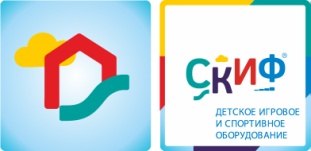 ИО 11.Д.01.01                                                 Качели ИО 11.Д.01.01                                                 Качели ИО 11.Д.01.01                                                 Качели КомплектацияКомплектацияКомплектацияКол-воЕд-ца изм.1КаркасСтойки выполнены из деревянного клееного бруса сечением не более 100х100мм, высотой 2100мм, кромки бруса  тщательно отшлифованы,  окрашены в коричневый цвет. Стойки с обеих сторон украшены декоративными элементами из влагостойкой фанеры толщиной 18 мм в виде ленты красного цвета и герба синего цвета.Перекладина выполнена из трубы диаметром 42 мм и стальных пластин размером 380х400мм, окрашена порошковой краской в красный цвет. Размер перекладины, мм: 1640х380х4001комплект2СиденьеСиденье и спинка подвешены к перекладине при помощи цепей.Сиденье для детских подвесных качелей FORTO («Форто»). Габариты изделия — 440х275х215 мм. Внутри конструкции имеется металлическая пластина и закладные, которые придают изделию высокую прочность. Сиденье предназначено для детей от 3-х лет — боковые вертикальные ограничители и обод обеспечивают безопасное и комфортное положение маленького ребёнка. Обод разрывной — спереди нет защитного бортика. Изделие устойчиво к различным погодным условиям: влиянию УФ-лучей и низким температурам, имеется центральное отверстие, обеспечивающее сток дождевой воды.1комплект4ЦепьЦепь: короткозвеньевая, некалиброванного класса, прочность металла Т (8), диаметр сечения звена цепи 6 мм. Цепи соединены в единый подвес наконечником для крепления к перекладине качели. Наконечник выполнен из профиля 30х30мм, втулки и подшипника. Наконечник окрашен в красный цвет. Цепь защищена кембриком на всю длину1комплект3Габариты (ДхШхВ), мм2400х1150х2100(h)2400х1150х2100(h)2400х1150х2100(h)4Зона безопасности, мм 2400х69502400х69502400х6950